About Northeast Health WangarattaOur VisionTo be recognised leaders in rural healthcareOur MissionTo provide healthcare that enhances the quality of life of people in North East VictoriaOur ValuesCaring, Excellence, Respect, Integrity, FairnessNortheast Health Wangaratta (NHW) is a very busy specialist referral integrated health service of 241 beds and is the major referral facility for the greater part of North East Victoria. Our Vision is ‘To be recognised leaders in Rural Health care’. NHW serves a population of approximately 90,000 and has over 19,000 inpatient episodes and 25,546 Emergency Department attendances a year. These numbers are growing. We have almost 1400 employees working across a range of clinical and non-clinical business areas with the largest proportion of these employees from the nursing division. Wangaratta is a short 3 hour drive to Melbourne and is the gateway to the Victorian Alps where you can enjoy walking, camping and winter sports. The nearest regional airport is 60 mins away connecting you to Sydney and Melbourne, with flights daily. A regional train service to Melbourne operates daily. For additional information please refer to the Northeast Health Wangaratta website to view the:Financial Performance Report, The Quality Account, The 2015-20 Strategic PlanHardwiring Excellence at Northeast Health Wangaratta Information SheetNurse Unit Manager: - Medical/Paediatric ServicesPOSITION PURPOSE The primary role of the Medical / Paediatric Unit Manager is to provide clinical leadership, operational management and startegic direction for the Medical and Paediatric Units.The Medical / Paediatric Unit Manager will also ensure the delivery of a cost effective service focused on high quality patient outcomes and excellence in the provision of Medical and Paediatric ServicesKEY SELECTION CRITERIA Essential:Hold current registration as a Registered Nurse / Midwife with the Nursing and Midwifery Board of Australia / AHPRAA minimum of five years post registration experience in acute servicesPossession of or working towards a post-graduate qualification relevant to nursingDemonstarted leadership and management skillsHighy developed communication / interpersonal, negotiation and conflict resoultion skillsDemonstrated commitment and ability to work in an interdisciplinary teamExperience with management of change processes, risk management and quality improvement processesKnowledge of contemparary human resource management issues including occupational health and safety, equal employment opportunity anti discriminationAbility to comply with the “Standards of Behaviours” for this role.Desirable:Possession of or working towards a post graduate Masters in Nursing or ManagementMembership of a professional organisationEvidence of prior service delivery planning / research projectsNurse Unit Manager: Critical Care Unit & Dialysis POSITION PURPOSE The primary role of the Critical Care & Dialysis Unit Manager is to provide clinical leadership, operational management and startegic direction for the Critical Care & Dialysis Unit.The Critical Care & Dialysis Unit Manager will also ensure the delivery of a cost effective service focused on high quality patient outcomes and excellence in the provision of Critical Care & Dialysis Services.KEY SELECTION CRITERIA Essential:Hold current registration as a Registered Nurse / Midwife with the Nursing and Midwifery Board of Australia / AHPRAA minimum of five years post registration experience in acute servicesPosession of or working towards a post-graduate qualification in Critical CareDemonstrated leadesrhip and management skills to lead change within the Unit and as part of the Nursing leadershipHighly developed communication / interpersonal, negotioation and conflict resolution skillsDemonstrated commitment and ability to work in an interdisciplinary teamDemonstrated experience with management of change processes, risk management and quality improvement processesKnowledge of contemparary human resource management issues including occupational health and safety, equal employment opportunity anti discriminationAbility to comply with the “Standards of Behaviours” for this role.Desirable:Possession of or working towards a post graduate Masters in Nursing or ManagementMembership of a professional organisationEvidence of prior service delivery planning / research projects[RemunerationRemuneration is in line with Victorian Public Sector Nurses and Midwives Enterprise Agreement.Other benefits include Salary packagingHow to ApplyApplications should include a: Covering Letter, Current CV Statement addressing the Key Selection Criteria; andCompleted Application Form (available on the HRS web site).  Applications can be lodged online via the HRS web site or by email at: hrsa@hrsa.com.auApplications Close: 13 October, 2019Further InformationJo LowdayDirector0400 158 155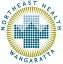 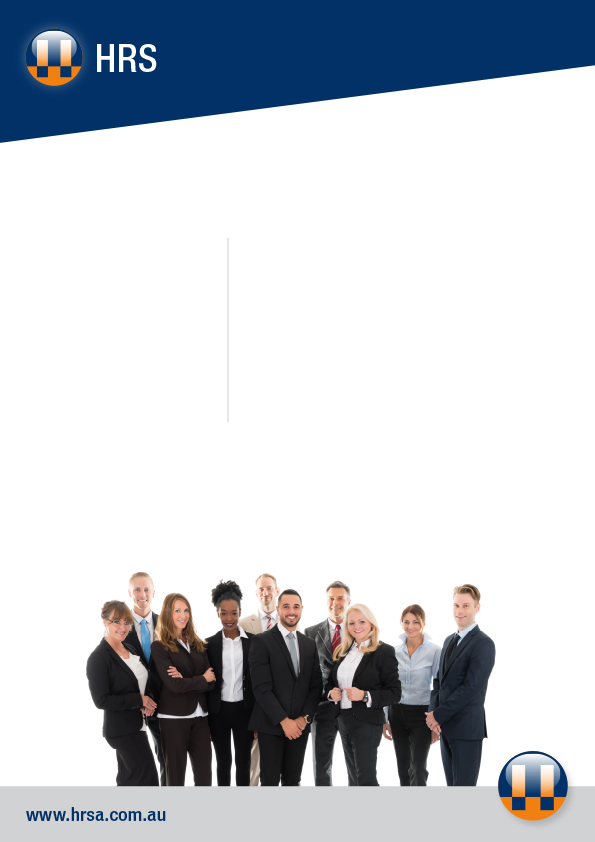 